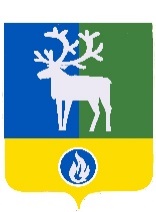 БЕЛОЯРСКИЙ РАЙОНХАНТЫ-МАНСИЙСКИЙ АВТОНОМНЫЙ ОКРУГ - ЮГРАДУМА БЕЛОЯРСКОГО РАЙОНА  РЕШЕНИЕот 13 февраля 2020 года                                                                                                     № 6 О внесении изменений в приложение к решению Думы Белоярского района
от 23 декабря 2009 года № 174В соответствии с абзацем первым пункта 7 статьи 25 Устава Белоярского района, Дума Белоярского района  р е ш и л а:Внести в приложение «Положение о Комитете по финансам и налоговой политике администрации Белоярского района» к решению Думы Белоярского района             от 23 декабря 2009 года № 174 «Об утверждении Положения о Комитете по финансам и налоговой политике администрации Белоярского района» следующие изменения:пункт 2.1. раздела 2 дополнить подпунктом 8 следующего содержания:«8) проведение единой долговой политики.»;в пункте 2.2. раздела 2:а) подпункт 7 признать утратившим силу;б) в подпункте 17 после слов «денежных обязательств» дополнить словами «получателей бюджета Белоярского района»;подпункт 4 пункта 2.3. раздела 2 изложить в следующей редакции:«4) разрабатывает основные направления налоговой, бюджетной и долговой политики Белоярского района;»;в пункте 2.4. раздела 2:а) подпункт 1 изложить в следующей редакции:  «1) осуществляет расчет и распределение дотаций на выравнивание бюджетной обеспеченности поселений из бюджета Белоярского района, а также субсидий, субвенций, иных межбюджетных трансфертов, относящихся к сфере деятельности Комитета;»;б) дополнить подпунктом 3 следующего содержания:«3) заключает с главами администраций поселений Белоярского района, получающих дотации на выравнивание бюджетной обеспеченности поселений из бюджета Белоярского района, соглашения о мерах по социально-экономическому развитию и оздоровлению муниципальных финансов поселения.»;в пункте 2.5. раздела 2:а) подпункт 1 изложить в следующей редакции:«1) разрабатывает по поручению администрации Белоярского района программы муниципальных внутренних заимствований, программы муниципальных внешних заимствований, программы муниципальных гарантий Белоярского района на очередной финансовый год и плановый период;»;б) в подпункте 6 слова «в установленном им порядке» исключить;в) дополнить подпунктом 8 следующего содержания:«8) осуществляет по поручению администрации Белоярского района подготовку документов, необходимых для получения бюджетных кредитов из бюджета Ханты-Мансийского автономного округа – Югры в соответствии с требованиями, установленными нормативными правовыми актами Ханты-Мансийского автономного округа – Югры.»; подпункт 1 пункта 2.8. раздела 2 изложить в следующей редакции:«1) осуществляет оценку совокупного бюджетного эффекта (самоокупаемости) стимулирующих налоговых расходов;»;7) пункт 2.9. раздела 2 дополнить подпунктом 5.1 следующего содержания:«5.1) реализацию муниципальных программ Белоярского района в установленной сфере деятельности;».2. Опубликовать настоящее решение в газете «Белоярские вести. Официальный выпуск».3. Настоящее решение вступает в силу после его официального опубликования, подпункты 1 и 3 пункта 1 применяются к правоотношениям, возникающим при составлении, утверждении и исполнении бюджета Белоярского района, начиная                             с бюджета на 2021 год и на плановый период 2022 и 2023 годов.Временно исполняющий полномочия председателя Думы Белоярского района                                                           Ю.Ю. ГромовойГлава Белоярского района                                                                              С.П. Маненков